    Прокуратура района сообщает:Прокуратурой Ахвахского района проведена проверка исполнения органами местного самоуправления (администрацией МР «Ахвахский район» и администрациями сельских поселений района) требований законодательства о противодействии коррупции, в части принятия нормативных правовых актов в сфере противодействия коррупции.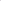 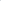 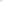 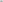 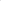 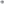 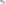 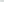 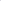 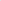 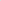 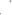 Установлено, что администрацией МР «Ахвахский район» и администрациями 13 сельских поселений района (далее – администрации муниципальных образований) не приняты все предусмотренные федеральным законодательством нормативные правовые акты в сфере противодействия коррупции.В соответствии со ст. 2 Федерального закона № 273-ФЗ от 25..12.2008 г. «О противодействии коррупции» (далее – ФЗ № 273-ФЗ) правовую основу противодействия коррупции также составляют муниципальные правовые акты.Противодействие коррупции в Российской Федерации основывается также на принципах публичности и открытости деятельности государственных органов и органов местного самоуправления (п.п.3 ч. 1 ст. 3 ФЗ № 273-ФЗ).Аналогичные правовые нормы содержатся в ст. 1 и 4 Федерального закона № 25-ФЗ от 02.03.2007 г. «О муниципальной службе в Российской Федерации» (далее – ФЗ № 25-ФЗ).В соответствии со ст. 2 Федерального закона № 230-ФЗ от 03.12.2012 г. «О контроле за соответствием расходов лиц, замещающих государственные должности, и иных лиц их доходам» (далее – ФЗ № 230-ФЗ) настоящий федеральный закон устанавливает контроль за расходами также лиц, замещающих (занимающих) муниципальные должности.Кроме того, в силу п. 2 ст. 6 ФЗ № 273-ФЗ одной из мер по профилактике коррупции является антикоррупционная экспертиза правовых актов и их проектов.Согласно ст. 2 Федерального закона от 17.07.2009 № 172-ФЗ «Об антикоррупционной экспертизе нормативных правовых актов и проектов нормативных правовых актов» (далее – Федеральный закон от 17.07.2009 № 172-ФЗ) следует, что основным принципом организации антикоррупционной экспертизы является обязательность её проведения.Однако в нарушении выше указанных требований федерального законодательства до настоящего времени администрациями муниципальных образований не приняты все предусмотренные законом муниципальные нормативные правовые акты в сфере противодействия коррупции.Кроме того, в нарушении требований положений Уставов муниципальных образований Ахвахского района ранее принятые муниципальные нормативные правовые акты в указанной сфере не опубликованы (не обнародованы), в том числе  на официальных сайтах администраций муниципальных образований.  Указанные нарушения законодательства стали возможными вследствие ненадлежащего исполнения должностными лицами администраций муниципальных образований своих служебных обязанностей и отсутствия необходимого контроля за их деятельностью со стороны руководства администраций.В связи с чем прокуратурой района в адрес глав администраций муниципальных образований внесены представления об устранении нарушений закона.По результатам рассмотрения представления указанные нарушения устранены, администрациями муниципальных образований и представительными органами муниципальных образований приняты (утверждены) нормативно-правовые акты в сфере противодействия коррупции.Также должностные лица, допустившие нарушения закона, привлечены к дисциплинарной ответственности. Прокуратура Ахвахского района 